Publicado en Madrid el 24/09/2021 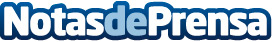 ¿Cómo han evolucionado las ventas? Un repaso desde la Prehistoria hasta Crowd1El mundo cambia a una velocidad de vértigo en todos los campos, y el sector de las ventas no ha sido menos. En la prehistoria, la forma habitual de hacer negocios era a través del trueque o intercambios de cosa que ellos habrían producidoDatos de contacto:Crowd1+254703790790Nota de prensa publicada en: https://www.notasdeprensa.es/como-han-evolucionado-las-ventas-un-repaso Categorias: Internacional Finanzas Marketing Emprendedores E-Commerce http://www.notasdeprensa.es